АДМИНИСТРАЦИЯ ПАЛЬСКОГО СЕЛЬСКОГО ПОСЕЛЕНИЯ ОСИНСКОГО РАЙОНА ПЕРМСКОГО КРАЯП О С Т А Н О В Л Е Н И Е15.12.2015                                                                                                     № 278О внесении изменений в муниципальную программу «Благоустройство территории Пальского сельского поселения»,утвержденную постановлениемадминистрации Пальского сельскогопоселения от 29.12.2014 № 236          В соответствии с Федеральным законом  от 6 октября 2003 г. №131-ФЗ «Об общих принципах организации местного самоуправления в Российской Федерации», Уставом Пальского сельского поселения, постановлением администрации Пальского сельского поселения «Об утверждении Порядка разработки, реализации и оценки эффективности муниципальных программ Пальского сельского поселения» от  03.10.2014 (в редакции от 05.11.2014 № 188; от 03.12.2014 № 213)ПОСТАНОВЛЯЮ:            1. Утвердить прилагаемые Изменения, которые вносятся в муниципальную программу «Благоустройство территории Пальского сельского поселения на 2015-2017гг.», утвержденную постановлением администрации Пальского сельского поселения от 29.12.2014  № 236 (в редакции постановления администрации Пальского сельского поселения от 17.11.2015 № 223).          2. Настоящее постановление обнародовать в установленном порядке.            3.Контроль за исполнением настоящего постановления оставляю за собой.                                                                                                                                               УТВЕРЖДЕНЫ  постановлением администрации                                                                                                                                                          Пальского сельского поселения от 15.12.2015  № 278ИЗМЕНЕНИЯ, КОТОРЫЕ ВНОСЯТСЯ В МУНИЦИПАЛЬНУЮ ПРОГРАММУ «Благоустройство территории Пальского сельского поселения»          1.Внести изменения в приложении 2 к постановлению администрации Пальского сельского поселения от 29.12.2014 г №234 «Об утверждении муниципальной программы «Благоустройство территории Пальского сельского поселения » «ПЕРЕЧЕНЬ целевых показателей муниципальной программы (подпрограммы) «Благоустройство территории Пальского сельского поселения»  позицию      Изложить в редакции               Н.В. ХроминаНаименование целевых показателей Ед. изм. Ед. изм. Значения целевых показателей Значения целевых показателей Значения целевых показателей Значения целевых показателей Значения целевых показателей Значения целевых показателей Значения целевых показателей Наименование целевых показателей Ед. изм. Ед. изм. на начало реализации программы 2014г. 2015г2016г2017г2018г2018г2018гПрограмма «Благоустройство территории Пальского сельского поселения»Программа «Благоустройство территории Пальского сельского поселения»Программа «Благоустройство территории Пальского сельского поселения»Программа «Благоустройство территории Пальского сельского поселения»Программа «Благоустройство территории Пальского сельского поселения»Программа «Благоустройство территории Пальского сельского поселения»Программа «Благоустройство территории Пальского сельского поселения»Программа «Благоустройство территории Пальского сельского поселения»Программа «Благоустройство территории Пальского сельского поселения» 1. Подпрограмма «Обеспечение инженерной инфраструктуры поселения» 1. Подпрограмма «Обеспечение инженерной инфраструктуры поселения»1.1.1.Поддержание в нормативном состоянии сетей наружного освещения %%7710000000 2.Подпрограмма «Содержание и благоустройство мест общего пользования». 2.Подпрограмма «Содержание и благоустройство мест общего пользования».2.1.1.Увеличение площади мест общего пользования, приведенных в нормативное состояние 2.1.2.Уровень обеспеченности территории поселения объектами общего пользования, благоустроенными зелеными насаждениями ( скверами, бульварами) 2.1.3.Процент привлечения организаций и предпринимателей поселения к работам по благоустройствуМ2 на одного жителя %%М2 на одного жителя %%1510502520703530804040100505010050501005050100        3.Подпрограмма «Улучшение санитарного и экологического состояния населенных пунктов и мест захоронения»        3.Подпрограмма «Улучшение санитарного и экологического состояния населенных пунктов и мест захоронения»3.1.1. Снижение уровня площадей территории, не отвечающих санитарно-эпидемиологическим требованиямМ2М220,56,50000020253.1.2.Поддержка в нормативном состоянии мест захороненияМ2/челМ2/чел15202530303040Наименование целевых показателей Ед. изм. Ед. изм. Значения целевых показателей Значения целевых показателей Значения целевых показателей Значения целевых показателей Значения целевых показателей Значения целевых показателей Значения целевых показателей Наименование целевых показателей Ед. изм. Ед. изм. на начало реализации программы 2014г. 2015г2016г2017г2018г2018г2018гПрограмма «Благоустройство территории Пальского сельского поселения»Программа «Благоустройство территории Пальского сельского поселения»Программа «Благоустройство территории Пальского сельского поселения»Программа «Благоустройство территории Пальского сельского поселения»Программа «Благоустройство территории Пальского сельского поселения»Программа «Благоустройство территории Пальского сельского поселения»Программа «Благоустройство территории Пальского сельского поселения»Программа «Благоустройство территории Пальского сельского поселения»Программа «Благоустройство территории Пальского сельского поселения» 1. Подпрограмма «Обеспечение инженерной инфраструктуры поселения» 1. Подпрограмма «Обеспечение инженерной инфраструктуры поселения»1.1.1.Поддержание в нормативном состоянии сетей наружного освещения %%779000000 2.Подпрограмма «Содержание и благоустройство мест общего пользования». 2.Подпрограмма «Содержание и благоустройство мест общего пользования».2.1.1.Увеличение площади мест общего пользования, приведенных в нормативное состояние 2.1.2.Уровень обеспеченности территории поселения объектами общего пользования, благоустроенными зелеными насаждениями ( скверами, бульварами) 2.1.3.Процент привлечения организаций и предпринимателей поселения к работам по благоустройствуМ2 на одного жителя %%М2 на одного жителя %%151050252070303060354070405080405080405080        3.Подпрограмма «Улучшение санитарного и экологического состояния населенных пунктов и мест захоронения»        3.Подпрограмма «Улучшение санитарного и экологического состояния населенных пунктов и мест захоронения»3.1.1. Снижение уровня площадей территории, не отвечающих санитарно-эпидемиологическим требованиямМ2М220,56,5000002003.1.2.Поддержка в нормативном состоянии мест захороненияМ2/челМ2/чел152000000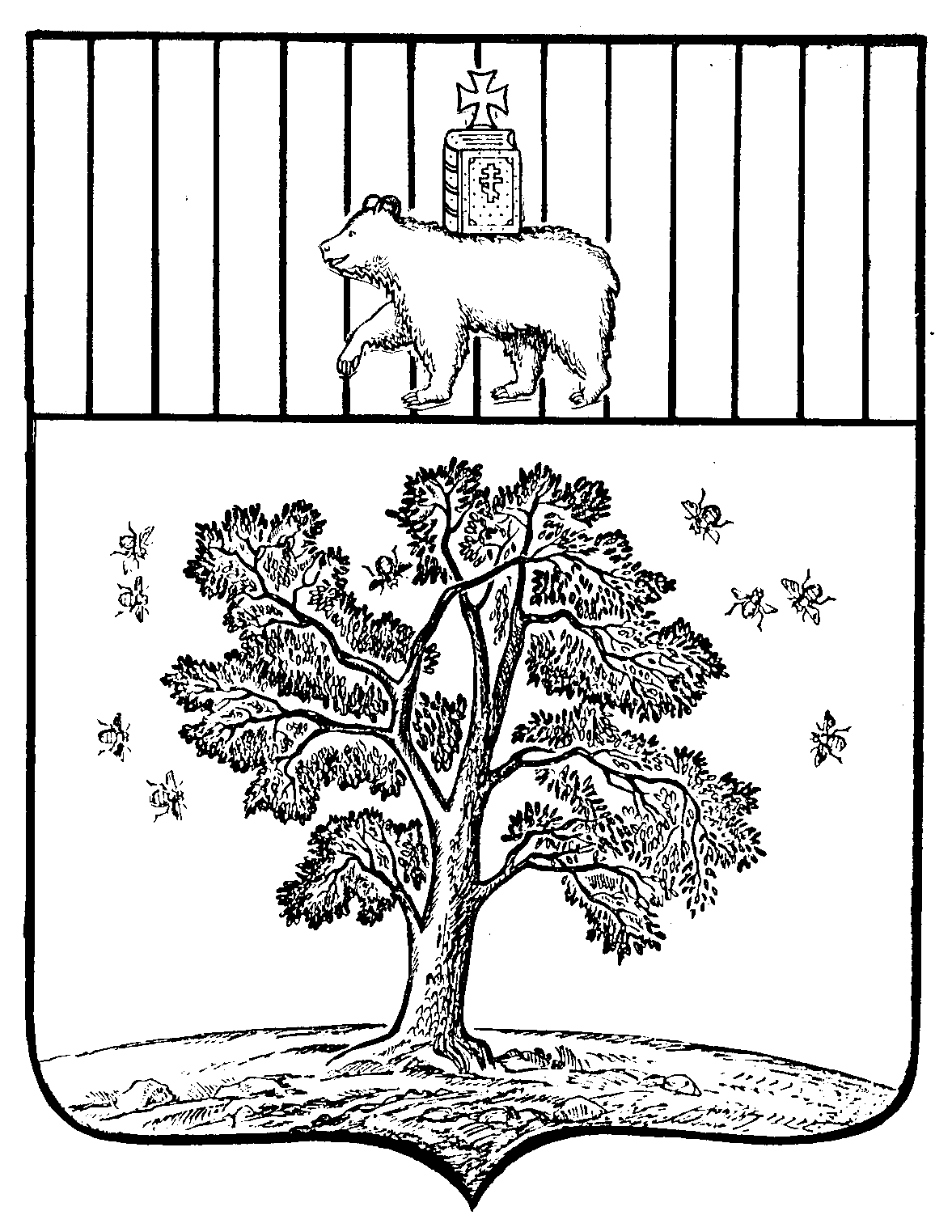 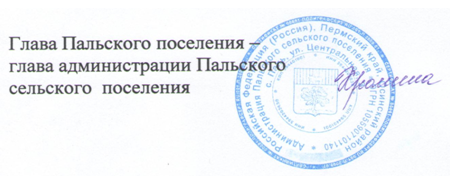 